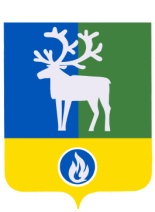 СЕЛЬСКОЕ ПОСЕЛЕНИЕ ПОЛНОВАТБЕЛОЯРСКИЙ РАЙОНХАНТЫ-МАНСИЙСКИЙ АВТОНОМНЫЙ ОКРУГ -  ЮГРААДМИНИСТРАЦИЯ СЕЛЬСКОГО ПОСЕЛЕНИЯ ПОЛНОВАТПОСТАНОВЛЕНИЕот 10 августа 2017 года			                     	                                                     № 81О Порядке размещения сведений о доходах, расходах, об имуществе и обязательствах имущественного характера лиц, замещающих муниципальные должности сельского поселения Полноват, и членов их семей на официальном сайте органов местного самоуправления  сельского поселения Полноват и предоставления этих сведений общероссийским, окружным и  районным средствам массовой информации для опубликования      В    соответствии  с  Федеральным  законом от 25 декабря 2008 года № 273-ФЗ        «О противодействии коррупции», руководствуясь Указом Президента Российской Федерации от 08 июля 2013 года № 613 «Вопросы противодействия коррупции», Законом Ханты-Мансийского автономного округа - Югры  от  25  сентября   2008   года   № 86-оз «О   мерах  по  противодействию   коррупции  в    Ханты-Мансийском   автономном  округе – Югре», постановлением   Губернатора     Ханты-Мансийского      автономного      округа - Югры  от  21 августа 2013 года  №   106  «О Порядке размещения сведений о доходах, расходах, об имуществе и обязательствах имущественного характера отдельных категорий лиц и членов их семей на едином официальном сайте государственных органов Ханты-Мансийского автономного округа - Югры и предоставления этих сведений общероссийским    и    окружным  средствам  массовой  информации для опубликования»,  п о с т а н о в л я ю:     1. Утвердить:     1) Порядок размещения сведений о доходах, расходах, об имуществе и обязательствах имущественного характера лиц, замещающих муниципальные должности сельского поселения Полноват, и членов их семей на официальном сайте органов местного самоуправления  сельского поселения Полноват и предоставления этих сведений общероссийским, окружным и  районным средствам массовой информации для опубликования согласно приложению 1 к настоящему постановлению;     2) форму размещения сведений о доходах, расходах, об имуществе и обязательствах имущественного характера лиц, замещающих муниципальные должности сельского поселения Полноват, и членов их семей на официальном сайте органов местного самоуправления сельского поселения Полноват согласно приложению 2 к настоящему постановлению.2. Опубликовать настоящее постановление в бюллетене «Официальный вестник сельского поселения Полноват».Настоящее постановление вступает в силу после его официального опубликования.   5. Контроль за выполнением постановления возложить на заведующего сектором организационной деятельности администрации сельского поселения Полноват               Булатову Е.И.Временно исполняющий полномочияглавы сельского поселения Полноват                                                                       Е.У.Уразов ПРИЛОЖЕНИЕ 1 к постановлению администрациисельского поселения Полноватот 10 августа  2017 года № 81П О Р Я Д О К размещения сведений о доходах, расходах, об имуществе и обязательствах имущественного характера лиц, замещающих муниципальные должности сельского поселения Полноват, и членов их семей  на официальном сайте органов местного самоуправления  сельского поселения Полноват и предоставления этих сведений общероссийским, окружным и районным средствам массовой информации для опубликования1. Настоящим Порядком размещения сведений о доходах, расходах, об имуществе и обязательствах имущественного характера лиц, замещающих муниципальные должности сельского поселения Полноват, и членов их семей  на официальном сайте органов местного самоуправления  сельского поселения Полноват и предоставления этих сведений общероссийским, окружным    и    районным  средствам   массовой   информации   для    опубликования (далее – Порядок)  устанавливаются обязанности сектора организационной деятельности администрации сельского поселения Полноват  по размещению сведений о доходах, расходах, об имуществе и обязательствах имущественного характера лиц, замещающих муниципальные должности сельского поселения Полноват, и членов их семей  на  официальном сайте  органов местного самоуправления сельского поселения Полноват  (далее – официальный сайт) и предоставлению этих сведений общероссийским, окружным и районным средствам массовой информации  (далее – средства массовой информации) для опубликования в связи с их запросами, если федеральными законами не установлен иной порядок размещения указанных сведений и (или) их предоставления средствам массовой информации для опубликования.2. На официальном сайте размещаются, средствам массовой информации предоставляются для опубликования следующие сведения о доходах, расходах, об имуществе и обязательствах имущественного характера лиц, указанных в пункте 1 настоящего Порядка:а) перечень объектов недвижимого имущества, принадлежащих лицам, указанным в пункте 1 настоящего Порядка, на праве собственности или находящихся в их пользовании, с указанием вида, площади и страны расположения каждого из таких объектов;б) перечень транспортных средств с указанием вида и марки  принадлежащих на праве собственности лицам, указанным в пункте 1 настоящего Порядка;в) декларированный годовой доход лиц, указанных в пункте 1 настоящего Порядка;г) сведения об источниках получения средств, за счет которых совершены сделки (совершена сделка) по приобретению земельного участка, другого объекта недвижимого имущества, транспортного средства, ценных бумаг (долей участия, паев в уставных (складочных) капиталах организаций), если общая сумма таких сделок превышает общий доход лица, указанного в пункте 1 настоящего Порядка, и его супруги (супруга) за три последних года, предшествующих отчетному периоду. 3. В размещаемых на официальном  сайте и предоставляемых  средствам массовой информации для опубликования сведениях о доходах, расходах, об имуществе и обязательствах имущественного характера запрещается указывать:а) иные сведения (кроме указанных в пункте 2 настоящего Порядка) о доходах лиц, указанных в пункте 1 настоящего Порядка, об имуществе, принадлежащем на праве собственности названным лицам, и об их обязательствах имущественного характера;б) персональные данные лиц, указанных в пункте 1 настоящего Порядка;в) данные, позволяющие определить место жительства, почтовый адрес, телефон и иные индивидуальные средства коммуникации лиц, указанных в пункте 1 настоящего Порядка;г) данные, позволяющие определить местонахождение объектов недвижимого имущества, принадлежащих лицам, указанным в пункте 1 настоящего Порядка, на праве собственности или находящихся в их пользовании;д) информацию, отнесенную к государственной тайне, или являющуюся конфиденциальной.4. На официальном сайте размещаются сведения о доходах, расходах, об имуществе и обязательствах имущественного характера по форме, утвержденной  постановлением администрации сельского поселения Полноват.По письменной просьбе лица, предоставляющего сведения о доходах, расходах, об имуществе и обязательствах имущественного характера, в графе «Декларированный годовой доход за отчетный год (руб.)» отдельной строкой указывается в том числе сумма дохода, полученного от продажи имущества либо осуществления иной деятельности в соответствии с федеральным законодательством.5. Сведения о доходах, расходах, об имуществе и обязательствах имущественного характера, указанные в пункте 2 настоящего Порядка, за весь период замещения лицами, указанными в пункте 1 настоящего Порядка, а также сведения о доходах, расходах, об имуществе и обязательствах имущественного характера их супруг  (супругов) и несовершеннолетних детей  находятся на официальном сайте  и ежегодно обновляются в течение 10 рабочих дней со дня их представления в установленном порядке в администрацию сельского поселения Полноват Департаментом государственной гражданской службы и кадровой политики Ханты-Мансийского автономного округа - Югры.6. Размещение на официальном сайте и предоставление  средствам массовой информации для опубликования сведений о доходах, расходах, об имуществе и обязательствах имущественного характера лиц, указанных в пункте 1 настоящего Порядка, осуществляется сектором организационной деятельности администрации сельского поселения Полноват.7.  Сектор организационной деятельности администрации сельского поселения Полноват: а) в течение трех рабочих дней со дня поступления запроса от  средства массовой информации сообщают о нем лицу, в отношении которого поступил запрос;б) в течение семи рабочих дней со дня поступления запроса от   средства массовой информации обеспечивают предоставление ему сведений, указанных в пункте 2 настоящего Порядка, в том случае, если запрашиваемые сведения отсутствуют на официальном сайте.8. Специалисты сектора организационной деятельности администрации сельского поселения Полноват, обеспечивающие размещение сведений о доходах, расходах, об имуществе и обязательствах имущественного характера на официальном сайте и их представление   средствам массовой информации для опубликования, несут в соответствии с законодательством Российской Федерации ответственность за несоблюдение настоящего Порядка, а также за разглашение сведений, отнесенных к государственной тайне или являющихся конфиденциальными.	______________ПРИЛОЖЕНИЕ 2 к постановлению администрациисельского поселения Полноватот 10  августа  2017 года № 81 Сведенияо доходах, расходах, об имуществе и обязательствах имущественного характера_________________________________________(полное наименование должности)за период с 1 января по 31 декабря _____ года<*> - по письменной просьбе лица, предоставляющего сведения о доходах, расходах, об имуществе и обязательствах имущественного характера, отдельной строкой указывается в том числе сумма дохода, полученного от продажи имущества либо осуществления иной деятельности в соответствии с федеральным законодательством;<**> - информация об источниках получения средств, за счет которых совершены сделки (совершена сделка) по приобретению земельного участка, другого объекта недвижимого имущества, транспортного средства, ценных бумаг (долей участия, паев в уставных (складочных) капиталах организаций), если общая сумма таких сделок превышает общий доход данного лица и его супруги (супруга) за три последних года, предшествующих отчетному периоду.___________Годовой доход за отчетный год (руб.)Перечень объектов недвижимого имущества и транспортных средств, принадлежащих на праве собственности (источники получения средств, за счет которых совершена сделка) <*>Перечень объектов недвижимого имущества и транспортных средств, принадлежащих на праве собственности (источники получения средств, за счет которых совершена сделка) <*>Перечень объектов недвижимого имущества и транспортных средств, принадлежащих на праве собственности (источники получения средств, за счет которых совершена сделка) <*>Перечень объектов недвижимого имущества и транспортных средств, принадлежащих на праве собственности (источники получения средств, за счет которых совершена сделка) <*>Перечень объектов недвижимого имущества, находящегося в пользованииПеречень объектов недвижимого имущества, находящегося в пользованииПеречень объектов недвижимого имущества, находящегося в пользованииСведения об источниках получения средств, за счет которых совершена сделка по приобретению ценных бумаг (долей участия, паев в уставных (складочных) капиталах организаций) <*>Годовой доход за отчетный год (руб.)Вид объектов недвижимостиПлощадь (кв. м)Страна расположенияТранспортные средства (вид, марка)Вид объектов недвижимостиПлощадь (кв. м)Страна расположенияСведения об источниках получения средств, за счет которых совершена сделка по приобретению ценных бумаг (долей участия, паев в уставных (складочных) капиталах организаций) <*>Фамилия, имя, отчество лица, замещающего соответствующую должностьСупруга (супруг) (без указания персональных данных)Несовершеннолетний ребенок (без указания персональных данных)